How to register & create an account in Playwazehttps://playwaze.com/ConfirmInvitation?token=hudd5693  (shortcut)HADTL community is Hudd5693 in Playwaze https://playwaze.com/register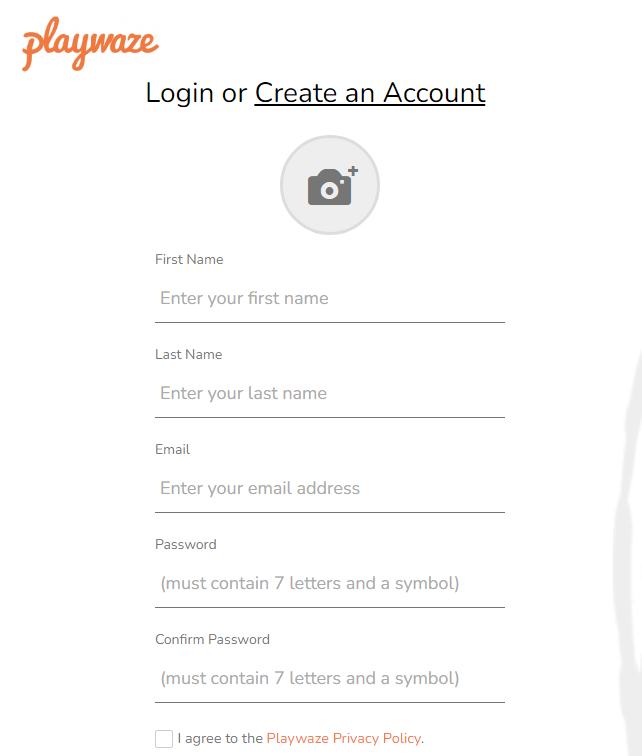 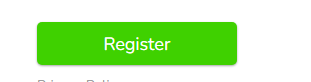 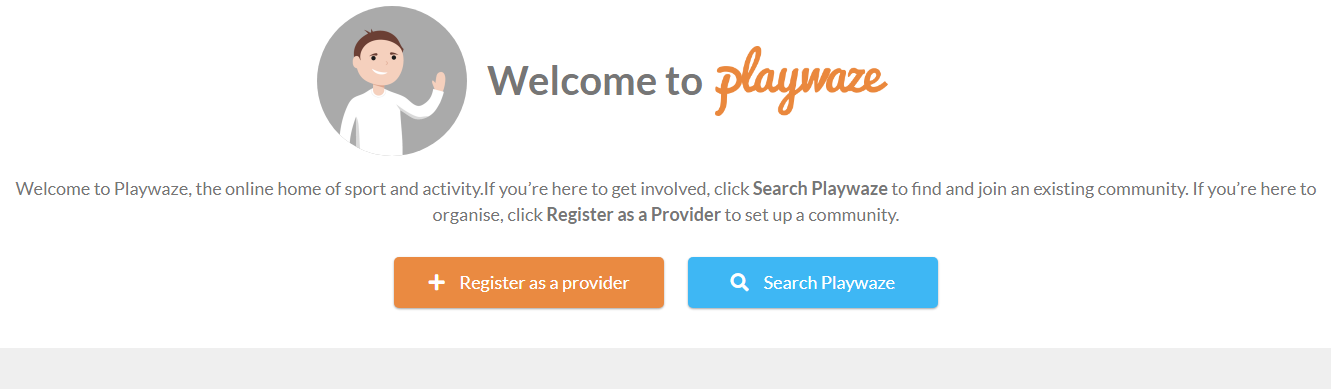 Select search Playwaze, search for HADTL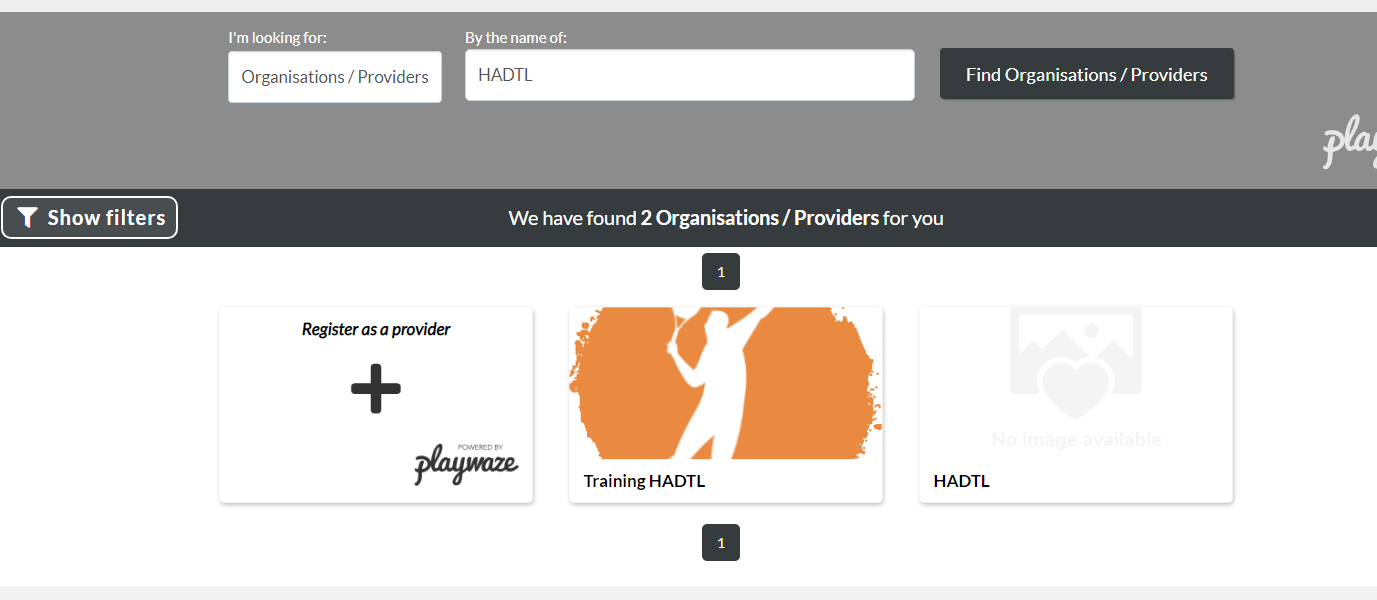 Select HADTL (not Training HADTL)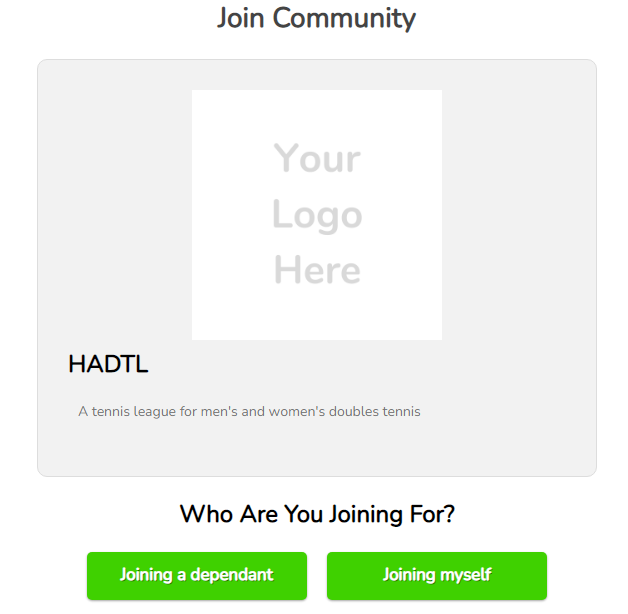 Select Join myself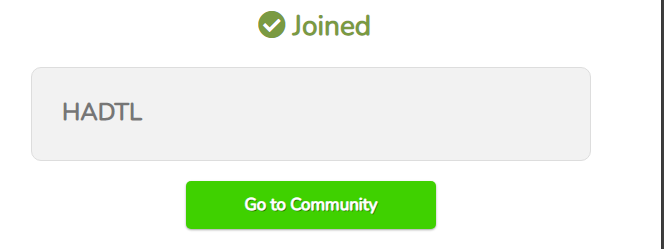 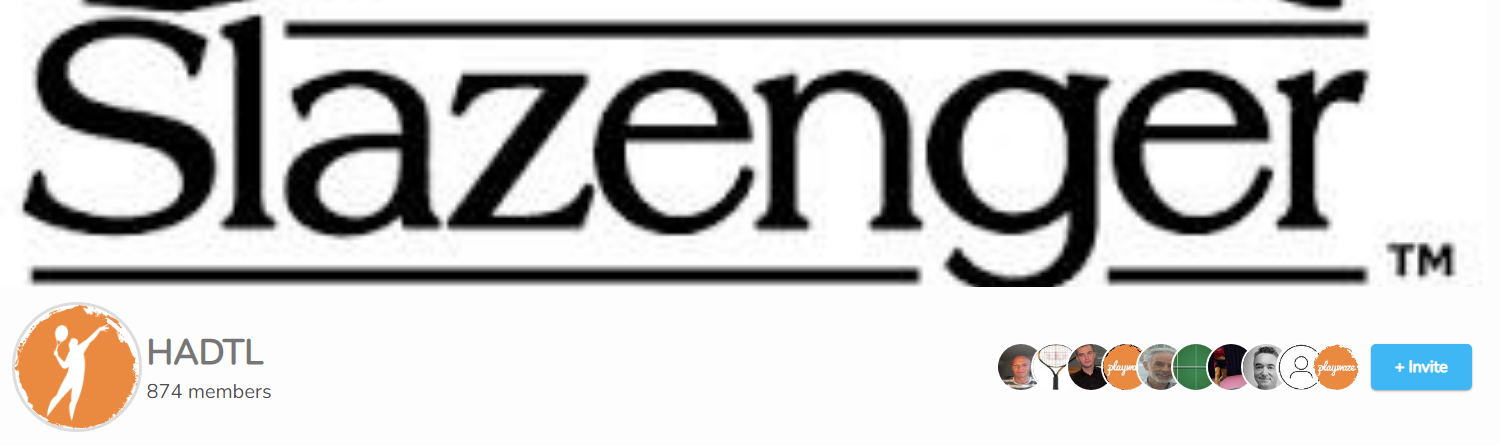 Once registered you can then join the relevant team that you will be playing for.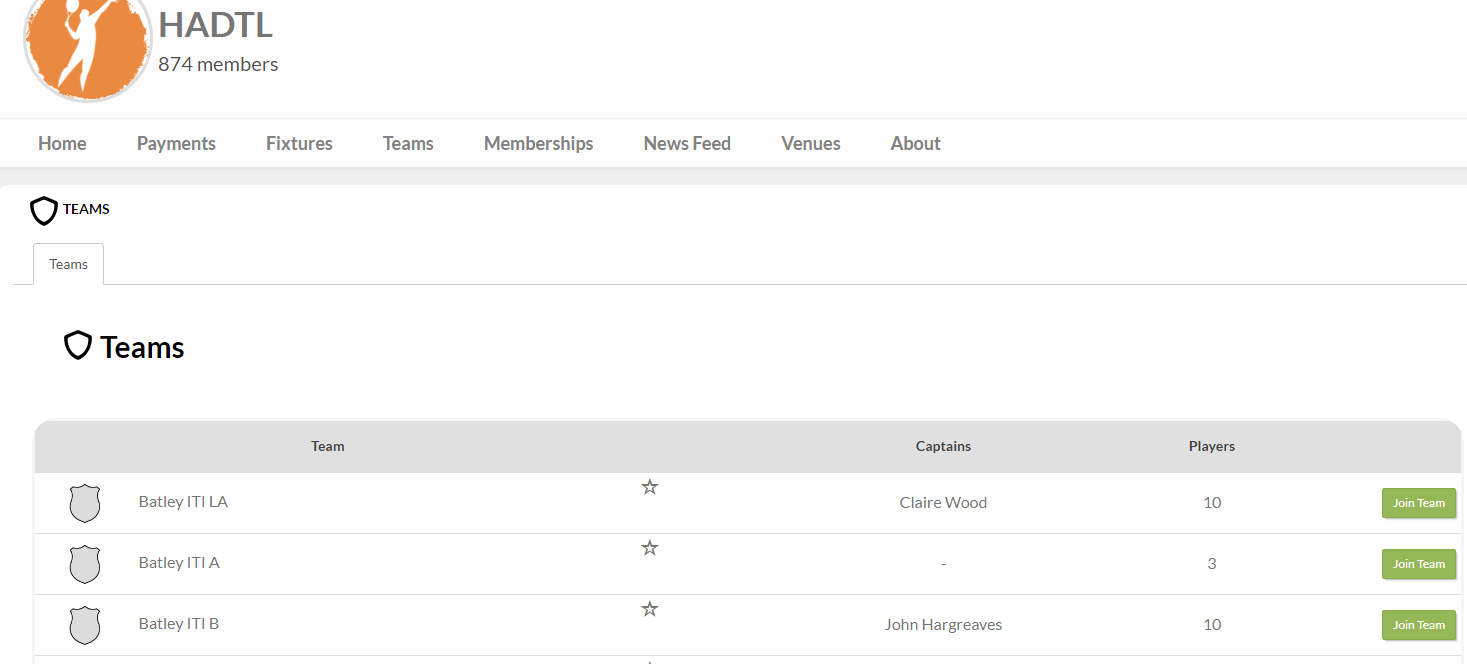 Select the team and select the ‘join team’ button Note: the ladies teams have  the prefix of L.In the example below Thongsbridge team Ladies D has been selected.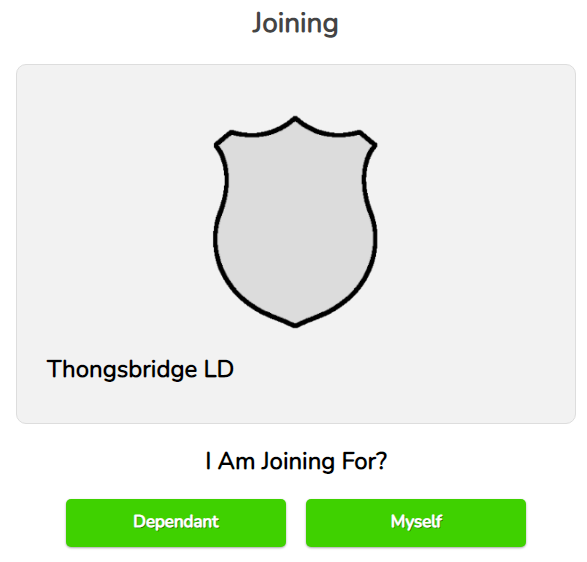 Select myself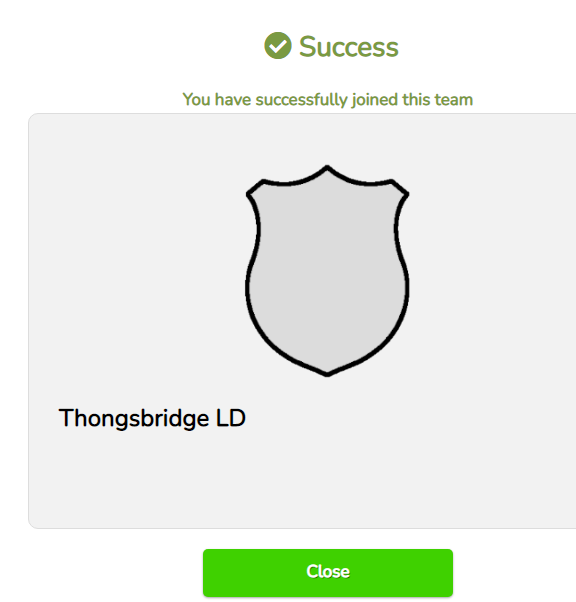 